Request Letter for Job VacancyName of the Sender Company Name Job TitleAddress Contact DetailsDate – DD/MM/YYYY To,Name of the receiver Company NameJob Title Address Contact Details Subject: ----Dear	,I ----- (mention your name) writing this letter to apply for the position of ------(mention the position) with your company (mention name) ---- located at -----(mention location).I have seen the job vacancy on	(mention the job vacancy) and I feel that it suits myprofile, education qualification and skills. My key strengths that I have learned and achieved throughout my education years and work experience are mentioned below:-------- (mention key strengths in points).To learn all about my skills and work experience, I am enclosing a copy of my resume and other documents with this letter.Kindly, consider my application for the job vacancy and I will be more than willing to be associated with your esteemed organization.Looking forward to hearing from you soon. Yours Sincerely,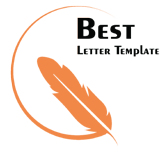 Your Name